INDIVIDUAL PADDLER INTENT FORM
Elite Women & J19 Women 
IVF Va’a World Elite Sprint Championships 2022Dorney Lake - London
FORM TO BE RETURNED TO worlds@wakaama.co.nz  by 10th December 2021Intent fee $20
Payable to: Waka Ama NZ Kiwibank A/C 38-9008-0422153-00First Trial Date: TBC VaccinationsWe have been advised by the International Va'a Federation that under the current COVID environment, attendees of the 2022 IVF World Sprint Championship could expect that full vaccination may be required. This is to protect everyone at the event. Should anyone be wanting to qualify to attend the World Sprints we would recommend getting vaccinated if not already.First Name: 	 Last name: 	Club: 	Date of Birth: 	 Contact Email: 	 Contact Cell No: 	Home No: 	 Day time No: 	Postal Address: 	Please circle the category you are submitting intent for:

Paddlers may choose to trial for 2 categories however they will only be able to be selected for 1 category. 
Selecting 2 categories requires that 2 intent fees are required to be paid. Previous paddling experience in 500 words or less: Preferred Seat in a W6 Canoe (1 = most preferred)Previous international and national representation in any sport: 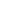 Do you have access to a W1 or OC1 for training?   Yes / No  
I ___________________________  confirm that the information provided in this application form and in any supporting documents or verbally provided as part of my application is accurate and correct and no material information has been omitted. I understand that any incorrect,  misleading or omitted information may deem me ineligible for selection.
Signed: 	Date: 	 If Competitor is under 18 the Waiver must be signed by Parent or guardian: Full Name of Parent/guardian: 	Relationship to Paddler: 	Contact Phone : 	Signed: 	Date:	

Club Delegate name: 	
Club Delegate Signature: 	 		 Notes: Intents will not be accepted without the endorsement of an Affiliated Waka Ama NZ club. Intents will not be accepted without Intent fee of $20IMPORTANT INFORMATIONPERSONAL INFORMATIONElite WomenJunior (19) Elite 
Development WomenWAKA AMA BACKGROUND1.Seat ____2.Seat ____3. Seat ____DECLARATION